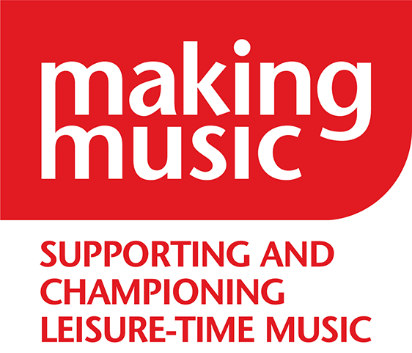 Wash hands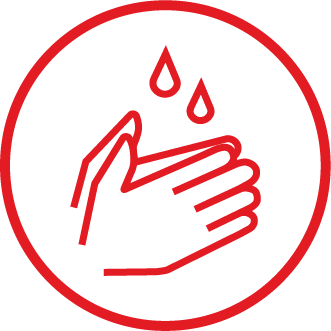 Stop the spread of Covid-19